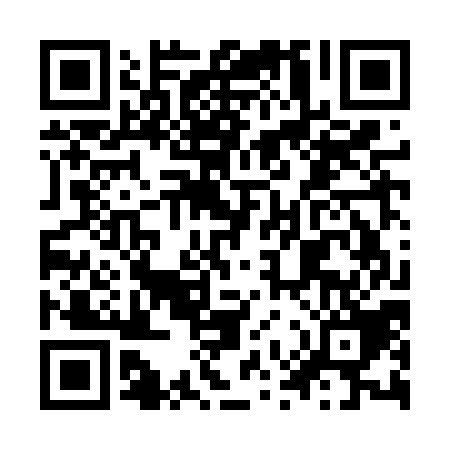 Ramadan times for De Keet, BelgiumMon 11 Mar 2024 - Wed 10 Apr 2024High Latitude Method: Angle Based RulePrayer Calculation Method: Muslim World LeagueAsar Calculation Method: ShafiPrayer times provided by https://www.salahtimes.comDateDayFajrSuhurSunriseDhuhrAsrIftarMaghribIsha11Mon5:145:147:0512:533:596:426:428:2612Tue5:125:127:0312:534:006:436:438:2813Wed5:095:097:0112:524:016:456:458:3014Thu5:075:076:5912:524:036:476:478:3215Fri5:055:056:5612:524:046:486:488:3416Sat5:025:026:5412:524:056:506:508:3517Sun5:005:006:5212:514:066:526:528:3718Mon4:574:576:4912:514:076:546:548:3919Tue4:554:556:4712:514:086:556:558:4120Wed4:524:526:4512:504:096:576:578:4321Thu4:494:496:4312:504:106:596:598:4522Fri4:474:476:4012:504:117:007:008:4723Sat4:444:446:3812:504:127:027:028:4924Sun4:424:426:3612:494:137:047:048:5125Mon4:394:396:3412:494:147:057:058:5326Tue4:364:366:3112:494:157:077:078:5527Wed4:344:346:2912:484:167:097:098:5728Thu4:314:316:2712:484:177:107:108:5929Fri4:284:286:2512:484:177:127:129:0130Sat4:264:266:2212:474:187:147:149:0331Sun5:235:237:201:475:198:158:1510:051Mon5:205:207:181:475:208:178:1710:072Tue5:175:177:161:475:218:188:1810:103Wed5:145:147:131:465:228:208:2010:124Thu5:125:127:111:465:238:228:2210:145Fri5:095:097:091:465:248:238:2310:166Sat5:065:067:071:455:248:258:2510:187Sun5:035:037:041:455:258:278:2710:218Mon5:005:007:021:455:268:288:2810:239Tue4:574:577:001:455:278:308:3010:2510Wed4:544:546:581:445:288:328:3210:28